I got this A) _____________ inside my B) ____________	
It goes C) _____________, wavy when I turn it D) ___________
All through my  E)____________, all through my  F)__________
We're G) ___________ up, no ceiling, when we in our H) ___________1Nothing I can see but you when you dance, dance, dance
A feeling good, good,2 creeping up on you
So just dance, dance, dance, come on
3All those things I shouldn't do
But you dance, dance, dance
And 4ain't nobody leaving soon, so 5keep dancing
I can't stop the feeling
So just dance, dance, dance
Ooh,  it´s  A)___________ magical
It´s  in the  B)______,  it´s in my  C)______,  D)______rushing on
I   E)___________  no reason,  don´t need  F)____
I  G) _____ so high, no ceiling, when  H) _____ in  I)____ zone'Cause 

I can't stop the, I can't stop the
I can't stop the, I can't stop the
I can't stop the feelingEverybody sing (I can't stop the feeling)
Got this feeling in my body (I can't stop the feeling)
Got this feeling in my body (I can't stop the feeling)
Wanna see you move your body (I can't stop the feeling)
Got this feeling in my body
Break it down
Got this feeling in my body
Can't stop the feeling
Got this feeling in my body, come onII. Write the correct words:a) Write three parts of a body: __________________________________________________________b) Write three personal pronouns: _________________________________________________c) Write five verbs in present simple: ________________________________________________d) Write five verbs in present continuous:___________________________________________e) Write three adjectives:________________________________________________________________f) Write three adverbs: __________________________________________________________________g) Write four prepositions: ____________________________________________________________h) Write five nouns: ____________________________________________________________________i) Write five verbs in negative forms (in any tense)_____________________________j) Write two possessive pronouns:___________________________________________________I can't take my eyes up off it, moving so phenomenally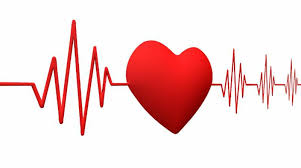 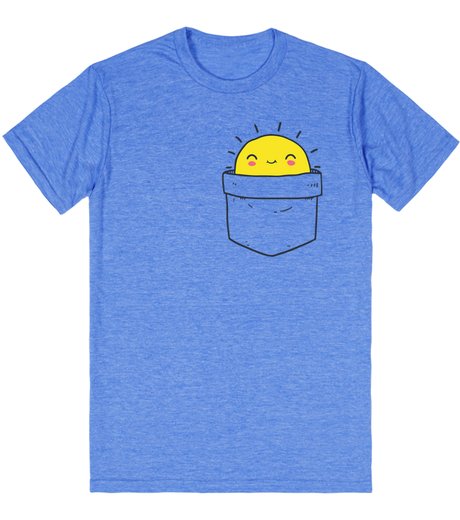 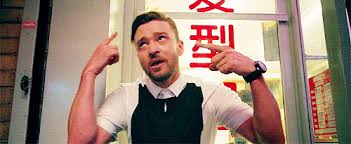 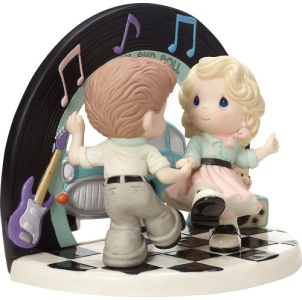 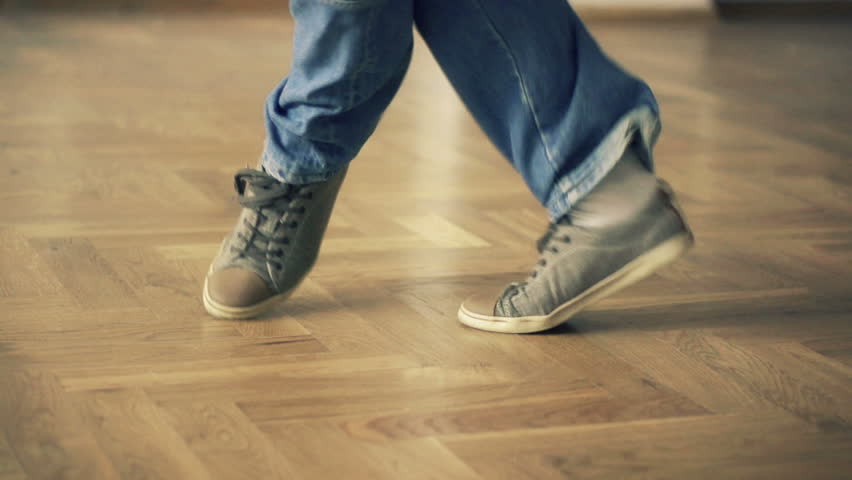 Got that good soul in my feetRoom on lock, the way we rock it, so don't stopI feel that hot blood in my body when it dropsI got that sunshine in my pocketthe lights / and / under /  everything / goes /when  _________________________________________ I'm getting / nowhere / you close / when / to hide_________________________________________when / know / you /we move, / well, /already/ _________________________________________So just imagine, just imagine, just imagine